З А К Л Ю Ч Е Н И Епо результатам проведения антикоррупционной экспертизыпроекта закона Чувашской Республики «О внесении изменения в статью 33 Закона Чувашской Республики «Об особо охраняемых природных территориях в Чувашской Республике»В проекте закона Чувашской Республики «О внесении изменения в статью 33 Закона Чувашской Республики «Об особо охраняемых природных территориях в Чувашской Республике», не выявлены коррупциогенные факторы.Проект закона Чувашской Республики «О внесении изменения в статью 33 Закона Чувашской Республики «Об особо охраняемых природных территориях в Чувашской Республике» размещен на официальном сайте regulations.cap.ru в информационно-телекоммуникационной сети «Интернет» 25 апреля 2024 года.Дата окончания приема заключений по результатам проведения независимой антикоррупционной экспертизы 17 мая 2024 года.Министр природных ресурсов 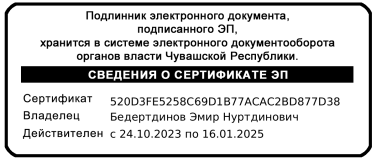 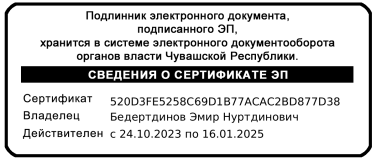 и экологии Чувашской Республики					    Э.Н. Бедертдинов   